逸歡旅遊  夏威夷半日閒(二人成行)~狂歡阿囉哈、豪華愛之船七天行程特色華航直飛夏威夷囉！二人即可成行！
本行程系以《個人旅遊MINI TOUR》型態進行，台灣不派領隊隨行，安排中文導遊於當地機場
接機並提供全程旅遊服務。於機場內的過海關、辦理入出境等相關作業均需由旅客自行處理，
本公司於兩地機場均有專人協助旅客辦理登機手續。
註1：若您的旅遊需求是全程有領隊隨團服務，請勿報名此種團型，請另擇適合之團體旅遊參加。
註2：本團型於當地進行觀光行程時，可能會有與其他旅客合車進行之事實，在此，特別說明。
夏威夷，一輩子值得您來一次。夏威夷有什麼迷人之處？每回票選浪漫渡假勝地的活動，為何它總是名列前茅？因為它擁有多樣
的地貌景觀、無盡的海灘、清新宜人的氣後、數不完的活動、友善的人群、集合各國美味料理和
悠緩浪漫氛圍，這就是全球最浪漫熱情的度假天堂－夏威夷，令世人迷醉絕非浪得虛名！

【行程特色】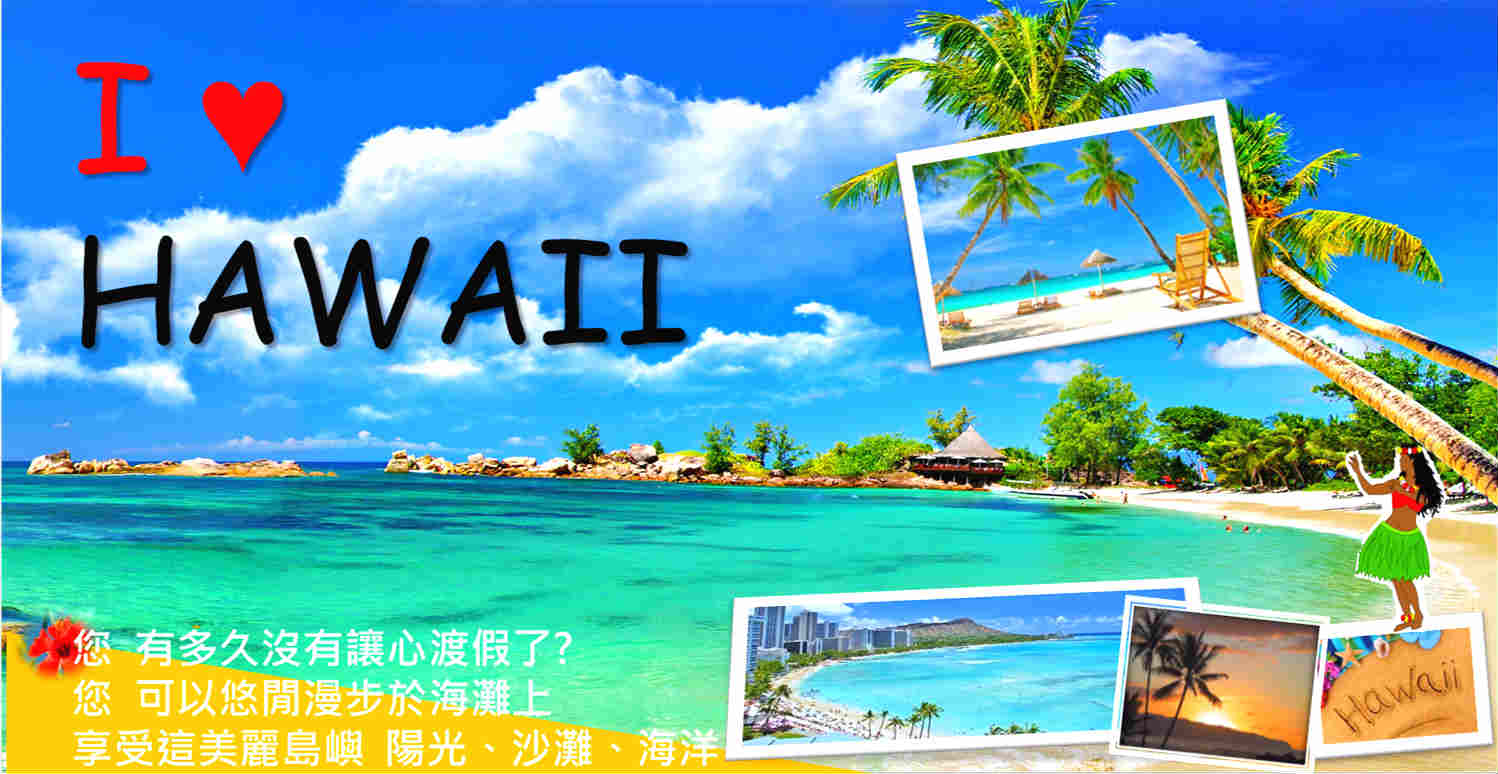 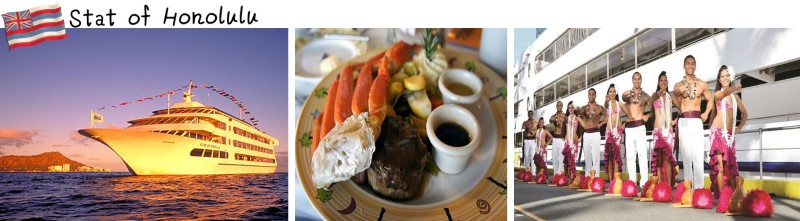 ■免簽證，二人即可成行，說走就走！
■此為二人成行團體，不派領隊，由當地中文導遊全程服務。(當地會以合車模式操作)
■包含四晚旅館(2人一房)及早餐，並安排導遊機場來回接送。   (旅客報名人數若為單數需補單人房價差價)
■小費建議：此行程建議每人支付$30美金給予導遊及司機。
■特別贈送夏威夷最新、最大的豪華愛之船黃昏巡航之旅。(Star of Hololulu)
■安排前往瓦柯雷暢貨購物中心，可以購買到美國各種名牌，好好滿足購物慾。■安排前往夏威夷最大的購物中心－阿拉莫阿拉購物中心。

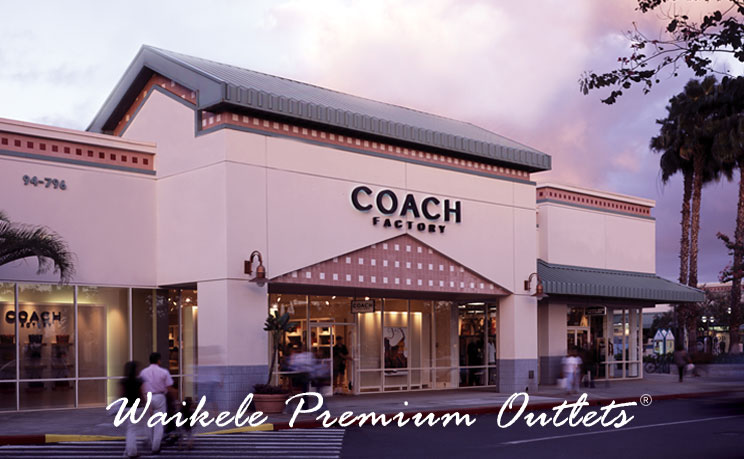 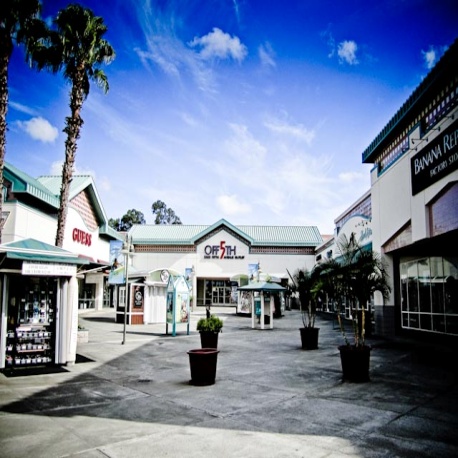 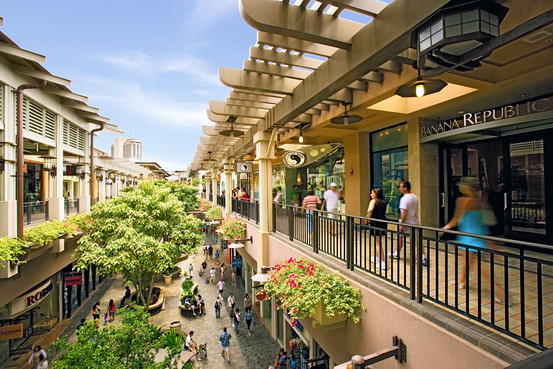 航班時間實際航班以團體確認的航班編號與飛行時間為準。行程安排班機編號起飛城市抵達城市起飛時間抵達時間CI002台北(桃園)檀香山23:0015:00CI001檀香山台北(桃園)01:2006:00+1第一天桃園／檀香山～威基基海灘今日集合於桃園機場，帶著愉悅的心情前往地球上最被隔絕卻又最受歡迎的一個地方～夏威夷，抵達後接受導遊熱情的獻花，在一聲聲的阿囉哈中，讓您感受到當地人的熱情與友善。隨後安排前往旅館辦理check in手續，您可以稍作休息調整時差。
傍晚您可自行散步前往至世界知名的威基基海灘，至於晚上的威基基海灘，情調氣氛更是一流，尤其是海灘邊林立著各式酒吧，洋溢著悠揚的音樂，輕風徐徐吹來，海水拍打海岸發出輕柔的旋律，在搖曳的月光下，不妨點一杯當地最美味香醇的夏威夷雞尾酒，讓自己沉醉在這美麗的夜色中。今日集合於桃園機場，帶著愉悅的心情前往地球上最被隔絕卻又最受歡迎的一個地方～夏威夷，抵達後接受導遊熱情的獻花，在一聲聲的阿囉哈中，讓您感受到當地人的熱情與友善。隨後安排前往旅館辦理check in手續，您可以稍作休息調整時差。
傍晚您可自行散步前往至世界知名的威基基海灘，至於晚上的威基基海灘，情調氣氛更是一流，尤其是海灘邊林立著各式酒吧，洋溢著悠揚的音樂，輕風徐徐吹來，海水拍打海岸發出輕柔的旋律，在搖曳的月光下，不妨點一杯當地最美味香醇的夏威夷雞尾酒，讓自己沉醉在這美麗的夜色中。餐 食：(早餐) Ｘ (午餐) Ｘ (晚餐) 敬請自理住 宿：OHANA WAIKIKI MALIA 或 WAIKIKI GATEWAY HOTEL 或 同級旅館第二天檀香山～珍珠港(遊客中心、密蘇里號軍艦)～市區觀光(伊歐拉尼皇宮、國王銅像、州議會、國家軍人公墓)～瓦柯雷暢貨購物中心早餐後安排前往舉世聞名的珍珠港，珍珠港是因美國太平洋艦隊基地港口而聞名，也是二次大戰日本偷襲美國，重創美國軍力的港口。隨後參觀遊客中心，您可從園區裡的兩個主題展覽館及戶外的紀念碑，更加了解珍珠港的歷史；您並可以遠望對岸矗立在海中，白色長方形建築的亞利桑納號記念館。之後安排登上密蘇里號軍艦，雖然珍珠港事件發生之後它才建造完成，但是它除了實際參與過美軍多場戰役之外，二次世界大戰日本簽署無條件投降書也就是在這艘戰艦上，因此以受降艦聞名於世，近期則是因為出現在電影「超級戰艦」裡，實際將古董戰艦拉到外海拍攝，所以非常值得參觀。註：即日起珍珠港只安排參觀遊客中心，紀錄片欣賞及遊艇參觀亞利桑納號因需於現場排隊拿票，常需等待2-3小時，故不再安排，改以參觀密蘇里號軍艦替代，敬請見諒！
之後展開市區觀光，首先前往建築外觀相當典雅的依歐拉尼皇宮，此皇宮建於1882年，是美國領土上唯一一個出現過國王的地方；以及矗立於最高法院前，披著金黃色外袍的卡美哈美哈國王銅像是夏威夷最偉大的英雄人物；還有夏威夷近代政治權力的象徵州議會、被濃密樹蔭包圍的白色建築物夏威夷州長官邸、及紀念第一和第二次世界大戰及韓戰、越戰等四場戰役中犧牲的２萬多名軍人的太平洋國家軍人公墓。午後特別安排前往夏威夷最大的名牌大賣場瓦柯雷暢貨購物中心。喜歡穿名牌，又不想花大錢嗎？在瓦柯雷暢貨購物廣場內擁有將近50家的名牌專賣店，其中包括Tommy Hilgiger、Banana Republic、DKNY、Nine West、Guess、Levi s、Kenneth Cole 等名牌均在此設店鋪，各種過季、樣品、零碼或生產過量的產品，全年皆以低於市價3至8折的價格提供消費者，雖然款示不是最新或稍有瑕疵，但因價格實惠，所以也吸引許多熟門路的觀光客前來尋寶，誠信的商家並會在商品上作完整的標籤指示，您大可放心，您只要記得多用點心兒，來慢慢發掘，應該能找到合適您自己的商品。早餐後安排前往舉世聞名的珍珠港，珍珠港是因美國太平洋艦隊基地港口而聞名，也是二次大戰日本偷襲美國，重創美國軍力的港口。隨後參觀遊客中心，您可從園區裡的兩個主題展覽館及戶外的紀念碑，更加了解珍珠港的歷史；您並可以遠望對岸矗立在海中，白色長方形建築的亞利桑納號記念館。之後安排登上密蘇里號軍艦，雖然珍珠港事件發生之後它才建造完成，但是它除了實際參與過美軍多場戰役之外，二次世界大戰日本簽署無條件投降書也就是在這艘戰艦上，因此以受降艦聞名於世，近期則是因為出現在電影「超級戰艦」裡，實際將古董戰艦拉到外海拍攝，所以非常值得參觀。註：即日起珍珠港只安排參觀遊客中心，紀錄片欣賞及遊艇參觀亞利桑納號因需於現場排隊拿票，常需等待2-3小時，故不再安排，改以參觀密蘇里號軍艦替代，敬請見諒！
之後展開市區觀光，首先前往建築外觀相當典雅的依歐拉尼皇宮，此皇宮建於1882年，是美國領土上唯一一個出現過國王的地方；以及矗立於最高法院前，披著金黃色外袍的卡美哈美哈國王銅像是夏威夷最偉大的英雄人物；還有夏威夷近代政治權力的象徵州議會、被濃密樹蔭包圍的白色建築物夏威夷州長官邸、及紀念第一和第二次世界大戰及韓戰、越戰等四場戰役中犧牲的２萬多名軍人的太平洋國家軍人公墓。午後特別安排前往夏威夷最大的名牌大賣場瓦柯雷暢貨購物中心。喜歡穿名牌，又不想花大錢嗎？在瓦柯雷暢貨購物廣場內擁有將近50家的名牌專賣店，其中包括Tommy Hilgiger、Banana Republic、DKNY、Nine West、Guess、Levi s、Kenneth Cole 等名牌均在此設店鋪，各種過季、樣品、零碼或生產過量的產品，全年皆以低於市價3至8折的價格提供消費者，雖然款示不是最新或稍有瑕疵，但因價格實惠，所以也吸引許多熟門路的觀光客前來尋寶，誠信的商家並會在商品上作完整的標籤指示，您大可放心，您只要記得多用點心兒，來慢慢發掘，應該能找到合適您自己的商品。餐 食：(早餐) 飯店內用美式套餐 (午餐) 敬請自理 (晚餐) 敬請自理住 宿：OHANA WAIKIKI MALIA 或 WAIKIKI GATEWAY HOTEL 或 同級旅館第三天檀香山～KUA AINA漢堡～阿拉莫阿拉購物中心今日上午您可以自由徜徉在美麗的威基基海灘上，看著雙雙儷影與海天爭奇鬥豔。午餐安排食尚玩家推薦，也是夏威夷的人氣漢堡店～KUA AINA，品嘗連歐巴馬也愛吃的漢堡喔！
【美食推薦】歐巴馬最愛吃的漢堡～KUA'AINA 
享用完美味漢堡後，安排前往夏威夷最大的購物中心－阿拉莫阿拉購物中心。此購物中心共計擁有二百多家商店，不但是當地人喜歡的聚會場所，同時也是觀光客必遊之處，所有來到夏威夷的人，絕對不會錯過前來血拼的機會。這個佔地六萬坪的大型綜合商場，擁有200多家商店和餐廳，東側為美西斯百貨(Macy s)、西側為席爾斯百貨(Sears)，南側則為內曼馬可斯百貨(NeimanMarcus)，至於中庭兩邊是成排林立的商店。由於購物中心幅員廣大，所以花個數小時也逛不完。今日上午您可以自由徜徉在美麗的威基基海灘上，看著雙雙儷影與海天爭奇鬥豔。午餐安排食尚玩家推薦，也是夏威夷的人氣漢堡店～KUA AINA，品嘗連歐巴馬也愛吃的漢堡喔！
【美食推薦】歐巴馬最愛吃的漢堡～KUA'AINA 
享用完美味漢堡後，安排前往夏威夷最大的購物中心－阿拉莫阿拉購物中心。此購物中心共計擁有二百多家商店，不但是當地人喜歡的聚會場所，同時也是觀光客必遊之處，所有來到夏威夷的人，絕對不會錯過前來血拼的機會。這個佔地六萬坪的大型綜合商場，擁有200多家商店和餐廳，東側為美西斯百貨(Macy s)、西側為席爾斯百貨(Sears)，南側則為內曼馬可斯百貨(NeimanMarcus)，至於中庭兩邊是成排林立的商店。由於購物中心幅員廣大，所以花個數小時也逛不完。餐 食：(早餐) 飯店內用美式套餐 (午餐) KUA AINA漢堡 (晚餐) 自由活動敬請自理住 宿：OHANA WAIKIKI MALIA 或 WAIKIKI GATEWAY HOTEL 或 同級旅館第四天檀香山(全日自由活動)今日您可以自由徜徉在美麗的威基基海灘上，看著雙雙儷影與海天爭奇鬥豔；或是自行前往國際商場及皇家購物中心自由的採購，享受一下這難得的悠閒時光。 
今日我們也建議您可自費參加古蘭尼牧場之旅：如果您曾經看過侏儸紀公園，對於其中有一幕恐龍奔跑山谷中攻擊人類的畫面肯定難以忘懷，而這個場景取材正是古蘭尼牧場；您可以在此悠閒的騎馬或搭乘著吉普越野車(二選一)，再搭船至對面神秘島上享受沙釋灘、陽光、獨木舟、沙灘排球、擲馬蹄鐵遊戲和羽毛球，趣味十足。或是您也可自費參加潛水艇：帶您乘坐真正的潛水艇，潛入海底100 呎的海底水域，一探海底奇觀，映入眼簾盡是海底沉船、飛機、美麗的珊瑚..等，還有意想不到的驚喜等著您。 
晚上您也可自費觀賞精彩的魔術奇幻秀，出神入化魔術，穿插一流的波里尼西亞舞蹈秀，曲折的情節、無懈可擊的戲法，以及舞台的立體聲光變換，讓您大開眼界，保證令您目不轉睛。今日您可以自由徜徉在美麗的威基基海灘上，看著雙雙儷影與海天爭奇鬥豔；或是自行前往國際商場及皇家購物中心自由的採購，享受一下這難得的悠閒時光。 
今日我們也建議您可自費參加古蘭尼牧場之旅：如果您曾經看過侏儸紀公園，對於其中有一幕恐龍奔跑山谷中攻擊人類的畫面肯定難以忘懷，而這個場景取材正是古蘭尼牧場；您可以在此悠閒的騎馬或搭乘著吉普越野車(二選一)，再搭船至對面神秘島上享受沙釋灘、陽光、獨木舟、沙灘排球、擲馬蹄鐵遊戲和羽毛球，趣味十足。或是您也可自費參加潛水艇：帶您乘坐真正的潛水艇，潛入海底100 呎的海底水域，一探海底奇觀，映入眼簾盡是海底沉船、飛機、美麗的珊瑚..等，還有意想不到的驚喜等著您。 
晚上您也可自費觀賞精彩的魔術奇幻秀，出神入化魔術，穿插一流的波里尼西亞舞蹈秀，曲折的情節、無懈可擊的戲法，以及舞台的立體聲光變換，讓您大開眼界，保證令您目不轉睛。餐 食：(早餐) 飯店內用美式套餐 (午餐) 自由活動敬請自理 (晚餐) 自由活動敬請自理住 宿：OHANA WAIKIKI MALIA 或 WAIKIKI GATEWAY HOTEL 或 同級旅館第五天檀香山(全日自由活動)～豪華愛之船黃昏巡航之旅(Star of Honolulu)～機場今日您可以自由徜徉在美麗的威基基海灘上，看著雙雙儷影與海天爭奇鬥豔；或是自行前往國際商場及皇家購物中心自由的採購，享受一下這難得的悠閒時光。今日我們也建議您可自費參加古蘭尼牧場之旅：如果您曾經看過侏儸紀公園，對於其中有一幕恐龍奔跑山谷中攻擊人類的畫面肯定難以忘懷，而這個場景取材正是古蘭尼牧場；您可以在此悠閒的騎馬或搭乘著吉普越野車(二選一)，再搭船至對面神秘島上享受沙釋灘、陽光、獨木舟、沙灘排球、擲馬蹄鐵遊戲和羽毛球，趣味十足。或是您也可自費參加潛水艇：帶您乘坐真正的潛水艇，潛入海底100 呎的海底水域，一探海底奇觀，映入眼簾盡是海底沉船、飛機、美麗的珊瑚..等，還有意想不到的驚喜等著您。傍晚時分安排各位貴賓來趟豪華愛之船黃昏巡航之旅(Star of Honolulu)。沿著威基基海灘欣賞夕陽美景，暢飲著夏威夷著名的雞尾酒飲料，如藍色夏威夷、麥太…等，聆聽樂隊演奏著浪漫熱情的音樂，享用著牛排及大王蟹。當您陶醉在歡樂時光中，不覺中夜晚已悄悄來臨，威基基的燈火也已如天上的繁星閃爍在夜色中。註：如遇豪華愛之船(Star of Honolulu)維修，則改以ALI I KAI愛之船替代，敬請見諒！浪漫愛之船結束後，帶著依依不捨心情前往機場搭機返回台北。今日您可以自由徜徉在美麗的威基基海灘上，看著雙雙儷影與海天爭奇鬥豔；或是自行前往國際商場及皇家購物中心自由的採購，享受一下這難得的悠閒時光。今日我們也建議您可自費參加古蘭尼牧場之旅：如果您曾經看過侏儸紀公園，對於其中有一幕恐龍奔跑山谷中攻擊人類的畫面肯定難以忘懷，而這個場景取材正是古蘭尼牧場；您可以在此悠閒的騎馬或搭乘著吉普越野車(二選一)，再搭船至對面神秘島上享受沙釋灘、陽光、獨木舟、沙灘排球、擲馬蹄鐵遊戲和羽毛球，趣味十足。或是您也可自費參加潛水艇：帶您乘坐真正的潛水艇，潛入海底100 呎的海底水域，一探海底奇觀，映入眼簾盡是海底沉船、飛機、美麗的珊瑚..等，還有意想不到的驚喜等著您。傍晚時分安排各位貴賓來趟豪華愛之船黃昏巡航之旅(Star of Honolulu)。沿著威基基海灘欣賞夕陽美景，暢飲著夏威夷著名的雞尾酒飲料，如藍色夏威夷、麥太…等，聆聽樂隊演奏著浪漫熱情的音樂，享用著牛排及大王蟹。當您陶醉在歡樂時光中，不覺中夜晚已悄悄來臨，威基基的燈火也已如天上的繁星閃爍在夜色中。註：如遇豪華愛之船(Star of Honolulu)維修，則改以ALI I KAI愛之船替代，敬請見諒！浪漫愛之船結束後，帶著依依不捨心情前往機場搭機返回台北。餐 食：(早餐) 飯店內用美式套餐 (午餐) 自由活動敬請自理 (晚餐) 愛之船牛排+大王蟹住 宿：機上第 6 天檀香山／桃園因為飛越國際換日線，夜宿於機上。您可在機上享受空服員的熱情款待，或是觀賞精采的電影，更可以呼呼大睡，直到回到溫暖的家。因為飛越國際換日線，夜宿於機上。您可在機上享受空服員的熱情款待，或是觀賞精采的電影，更可以呼呼大睡，直到回到溫暖的家。餐 食：(早餐) Ｘ (午餐) Ｘ (晚餐) Ｘ住 宿：機上第 7 天桃園其實旅途中有太多的驚喜與回憶，這樣一次的自我放逐，將使您感受到前所未有的經歷，彷彿一年的辛勞都在這異鄉的街頭得到無限的慰藉。記得，再忙也要去旅行喔！好好計劃下一次的旅程吧！其實旅途中有太多的驚喜與回憶，這樣一次的自我放逐，將使您感受到前所未有的經歷，彷彿一年的辛勞都在這異鄉的街頭得到無限的慰藉。記得，再忙也要去旅行喔！好好計劃下一次的旅程吧！餐 食：(早餐) Ｘ (午餐) Ｘ (晚餐) Ｘ住 宿：溫暖的家